Frankfurt am Main 
Sağlık Müdürlüğü bildiriyor:Ebeveynler için bilgi(Güncelleme: 08.08.2020)COVID-19Pandemi şartlarında 
okul ve çocuk gündüz bakım evlerinde genel çalışma düzeni__________________________________________________________________________________Sevgili Ebeveynler, Sevgili Aileler,Zorlu bir bahar dönemi ve umuyoruz dinlendirici bir yaz tatilinden sonra pandemi şartlarında tüm okul ve çocuk gündüz bakım evlerinde genel çalışma düzeni başlıyor. İlkokullarımız Haziran ayından bu yana tam kapasite ile çalışma düzenine geçtiler ve çocuk gündüz bakım evleri 1 Ağustos itibariyle yeni yıla başladılar. Eğitim kurumlarımız tatil sonrası döneme yoğun bir şekilde hazırlandılar. Pandeminin gösterdiği gelişmeye göre çocuklarınız yeniden düzenli olarak okula ve çocuk gündüz bakım evlerine gidecekler.Frankfurt Belediyesi olarak Hessen eyaleti ile birlikte geçen hafta boyunca size ve çocuğunuza bu olağan dışı zamanda okul ve çocuk gündüz bakım evlerine devam edebilmeniz için en iyi ve en güvenli şartları oluşturmaya ve her şeyi, endişelenmemeniz ve süreçlerin işleyişinde açıklık sağlamak için çalıştık.Bu bilgi föyünde sizin için enfeksiyon durumunda en önemli kuralları ve çerçeve şartlarını derledik. Bu bağlamda bizim için bu bilgi föyünde risk bölgelerinden dönüş ile ilgili bilgilere dikkatinizi çekmek önemlidir.Bunun dışında bu bilgi föyünün içerdiği bağlantılar üzerinden seyahat dönüşlerinde giriş kuralları ve risk bölgeleri ile ilgili yapılan güncellemeleri de bulabilirsiniz.Alınan tedbirler okullardaki ve çocuk gündüz bakım evlerindeki tüm çocukların ve yetişkinlerin sağlığını korumak içindir. Şüphe durumunda, eğer sorularınız varsa, lütfen bulunduğunuz yerdeki kuruma veya aile hekiminize başvurun.Önümüzdeki haftalarda, Frankfurt eğitim kurumlarımızda tüm çocukların ve yetişkinlerin sağlığını korumak için birlikte çalışmaya devam edeceğiz. İlgili tüm yetkililerle birlikte, pandeminin gelişimi izin verdiği sürece, çocuklarınız ile birlikte yeniden günlük hayata dönebilmeniz için tüm hazırlıklarımızı tamamladığımızdan emin olabilirsiniz.Geçtiğimiz aylarda göstermiş olduğunuz büyük destek ve anlayış için teşekkür ediyor, size ve çocuklarınıza okula ve gündüz bakım evlerine sağlıklı ve iyi bir başlangıç yapmanızı diliyoruz.Kurumda bir “vaka “görülmesi durumunda yapılacaklarCOVID-19 testi pozitif çıkan kişiler hakkındaki bilgiler ikamet ettikleri yerdeki sorumlu sağlık kuruluşunun laboratuvarı tarafından bildirilecektir.Sağlık müdürlüğü, test sonucu pozitif çıkan kişilerle ve bunların enfeksiyon ile ilgili olarak temasta bulundukları kişilerle iletişim kurar, etkilenenlere tavsiyelerde bulunur ve gerekli önlemleri alır. Ayrıca burada kişinin şüpheli dönemde bir kurumda (okul, çocuk gündüz bakım evi) olup olmadığı sorulacaktır. Bu durumda sağlık kurumu ilgili okul veya eğitim kurumunun yönetimi ile iletişime geçer. Bu gerekirse akşamları veya hafta sonu da yapılabilir.
Bir okulda/çocuk gündüz bakım evinde COVID-19 vakası veya şüpheli bir vaka tespit edildiğinde sağlık müdürlüğü tarafından duruma göre aşağıdaki talimatlar verilebilir:Temasların tespitiBireyler için karantina tedbirleriTestlerHijyen önlemleriYüz yüze eğitimin / tam gün gençlik yardım programlarının veya bakımı tekliflerinin askıya alınması (ancak bu herkes için karantina anlamına gelmez)Toplu testlerin yapıldığı bir kurumda (örn. sınıfça, grupça veya kurumca) daha fazla pozitif vakaya rastlanmaz ise, okul veya kurum yönetimine bilgi verilir.Örneğin okullarda yapılan toplu testlerin negatif sonuçları bireysel olarak kişilere iletilmeyecektir. Genel olarak alınan tedbirler ile ilgili olarak okul yönetimi ile iletişime geçilir ve okul yönetimi de tam gün veya gençlik yardım kurumlarının sahipleri ve okul aile birliği ile iletişime geçer veya kreş sahipleri üzerinden kurum yönetimi veya çocuk gündüz bakım evlerinin velileri ile iletişime geçilir.Almanya, dünyadaki en verimli kamusal sağlık hizmetlerinden birine sahiptir. Frankfurt sağlık müdürlüğü kurumlarda salgın yönetimi konusunda uzun yıllara dayanan deneyime sahiptir. Enfeksiyon kontrolü, yani enfeksiyon zincirinin kırılması her zaman önceliklidir. Başka ihtiyaçlar sağlık müdürlüğü tarafından bu durumda daha sonraya ertelenir.Seyahatten dönenler (Güncelleme: 08.08.2020)Yurt dışı seyahatlerinden dönenler için aşağıdakiler geçerlidir:Yurt dışından Almanya’ya giriş yapan herkes (risk bölgeleri hariç) 72 saat içinde ücretsiz korona testi yaptırabilir. Risk bölgelerinden gelenlerin test yaptırması zorunludur.Yurt dışından geri dönen ve bir çıkış kartı doldurup teslim etmiş olan kişiler geri döndüklerini ilgili sağlık müdürlüğüne bildirmek zorunda değildir. Risk bölgelerinden dönen ve çıkış kartı doldurmamış olan kişiler geri döndüklerini ilgili sağlık müdürlüğüne bildirmek zorundadır.Riskli bölgeleri şu anda Robert Koch Enstitüsü tarafından listeleniyor ve www.rki.de/DE/Content/InfAZ/N/Neuartiges_Coronavirus/Risikogebiete_neu.html sayfasında bulunabilir.Konuyla ilgili güncel bilgiler Frankfurt am Main şehrinin sayfasında bulunabilir: www.frankfurt.de/coronavirus-fragen-und-antworten(Hijyen) tavsiyeleriRobert Koch Enstitüsü, federal eyaletler ve sağlık daireleri, enfeksiyonun önlenmesi için yasal kurallar veya öneriler geliştirmektedir.Normal çalışma düzeninde kurumlarda sosyal mesafe kuralına uymak her zaman mümkün olmayabilir, ancak genel hijyen kurallarına mümkün mertebe uyulmalıdır. Sağlık müdürlüğünün temel tavsiyeleri:Gerektiği yerde sosyal mesafe kuralına (>1,5m) uyulmalıdırSosyal mesafe kurallarına tam olarak uymak mümkün değilse, ağzı ve burunu kapatan bir koruyucu maske takılmalıdır (altı yaşın altındaki çocuklar için geçerli değildir)Kapalı alanlar sık sık havalandırılmalıdırİyi el hijyeniMümkün mertebe: Az temas — gruplardaki kişi sayısının azaltılması ve sabit grup dağılımıÇocuklarda/gençlerde nezle veya diğer semptomlarSağlık müdürlüğü pandemi öncesinden aşağıdaki durumlara aşinadır: Bir çocuk, öksürük veya nezle gibi belirsiz semptomlar gösterdiğinde eve gönderilir. Ebeveynler bu durumu farklı değerlendirir ve çocuğu yeniden okula/çocuk gündüz bakım evine gönderir.Pandemi zamanlarında normal nezle olan çocuklar okuldan/çocuk gündüz bakım evinden geri kalabilirler. Bunun olmaması gerekir.Esas olarak: “Hasta” çocuklar (ve yetişkinler) evde kalmalıdır. “Hastalığın” sebebi belli değilse, kararı bireysel olarak çocuk veya aile hekimi vermelidir. Okul / çocuk gündüz bakım evi ile ebeveynler arasında güvene dayalı bir ilişki, mevcut durumda da en iyi dayanaktır. Genel olarak, çocukların ve gençlerin sağlık durumu hakkında bir doktor raporu gerekmemektedir. Bu sadece bireysel durumlarda istenebilir.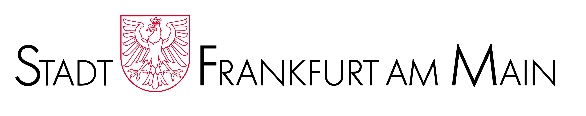 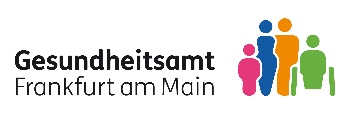 Yayımcı: Gesundheitsamt (Sağlık Müdürlüğü) | Frankfurt am Main ŞehriBreite Gasse 28 | 60313 Frankfurt am MainBaş sayfa resmi: © hedgehog94 - stock.adobe.com© 2020 Stadt Frankfurt am Main, Tüm hakları saklıdır